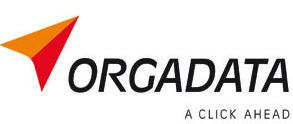 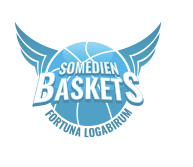 An			Fortuna Logabirum					Alexander Meiborg				Mobil: +49 171-2757842Westerburger Weg 8 			E-Mail: meiborg86@aol.com26725 EmdenMeldung  zur Teilnahme am ORGADATA-CUP 2019 	(bitte per E-Mail!)Der Verein                                                                              meldet seine Mannschaft(en) für das Sommerturnier 2019 verbindlich an.____  Herren-Mannschaften	Spielklasse: ___________	 Meldegeld: _______ €____  Damen-Mannschaften	Spielklasse: ___________	 Meldegeld: _______ €____  U21m-Mannschaften	Spielklasse: ___________	 Meldegeld: _______ €____  U18m-Mannschaften	Spielklasse: ___________ Meldegeld: _______ €____  U16m-Mannschaft(en)	Spielklasse: ___________ Meldegeld: _______ €____  U16w-Mannschaft(en)	Spielklasse: ___________ Meldegeld: _______ €____  U14-Mannschaft(en)	Spielklasse: ___________ Meldegeld: _______ €____  U12-Mannschaft(en)	Spielklasse: ___________	 Meldegeld: _______ €SUMME Meldegeld:	____________ €Verantwortlicher und Ansprechpartner für diese Mannschaft(en) istName:	Straße:	PLZ undWohnort: Handy/E-Mail:		Gästekarten gewünscht (ja/nein)			Frühstück gewünscht (ja/nein)	Ggf. Typ der Gästekarten (1 bis 4)		vrsl. Anzahl Gästekarten	Die Meldegeld-Pauschale wird binnen 14 Tagen nach Meldung auf das in der Ausschreibung angegebene Konto überwiesen/eingezahlt. (Die Meldung wird nur berücksichtigt, wenn die Meldunggebühr auf dem Konto eingegangen ist.)_________________________________ (Unterschrift bzw. gezeichnet)